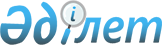 Аудандық мәслихаттың 2011 жылдың 12 желтоқсанындағы № С-45/2 "2012-2014 жылдарға арналған аудан бюджеті туралы" шешіміне өзгерістер мен толықтыру 
енгізу туралы
					
			Күшін жойған
			
			
		
					Ақмола облысы Шортанды аудандық мәслихатының 2012 жылғы 5 желтоқсандағы № С-11/2 шешімі. Ақмола облысының Әділет департаментінде 2012 жылғы 11 желтоқсанда № 3531 тіркелді. Күші жойылды - Ақмола облысы Шортанды аудандық мәслихатының 2013 жылғы 31 қаңтардағы № С-13/7 шешімімен      Ескерту. Күші жойылды - Ақмола облысы Шортанды аудандық мәслихатының 31.01.2013 № С-13/7 (қол қойылған күннен бастап күшіне енеді) шешімімен.      РҚАО ескертпесі:

      Мәтінде авторлық орфография және пунктуация сақталған.

      Қазақстан Республикасының 2008 жылғы 4 желтоқсандағы Бюджет кодексінің 106 бабының 2 тармағына, Қазақстан Республикасының 2001 жылғы 23 қаңтардағы «Қазақстан Республикасындағы жергілікті мемлекеттік басқару және өзін-өзі басқару туралы» Заңының 6 бабының 1 тармағының 1) тармақшасына сәйкес, Ақмола облыстық мәслихатының 2012 жылдың 29 қарашасындағы № 5С-7-2 «Ақмола облыстық мәслихатының 2011 жылғы 2 желтоқсандағы № 4С-39-2 «2012-2014 жылдарға арналған облыстық бюджет туралы» шешіміне өзгерістер енгізу туралы» шешімі негізінде аудандық мәслихат ШЕШІМ ЕТТІ:



      1. Шортанды аудандық мәслихаттың «2012-2014 жылдарға арналған аудан бюджеті туралы» 2011 жылдың 12 желтоқсанындағы № С-45/2 (нормативтік құқықтық актілерді мемлекеттік тіркеудің Тізілімінде № 1-18-146 тіркелген, 2012 жылдың 21 қаңтарында аудандық «Вести» газетінде және 2012 жылдың 21 қаңтарында аудандық «Өрлеу» газетінде жарияланған) шешіміне келесі өзгерістер мен толықтыру енгізілсін:



      1 тармақ жаңа редакцияда баяндалсын:

      «1. 2012-2014 жылдарға арналған аудан бюджеті 1, 2 және 3 қосымшаларға сәйкес, оның ішінде 2012 жылға арналған келесі көлемдерде бекітілсін:

      1) кірістер – 2 621 381,5 мың теңге,

      соның ішінде:

      салықтық түсімдер – 496 771,4 мың теңге;

      салықтық емес түсімдер – 10 172,4 мың теңге;

      негізгі капиталды сатудан түсетін түсімдер – 8 065 мың теңге;

      трансферттердің түсімдері – 2 106 372,7 мың теңге;



      2) шығындар – 2 681 926,6 мың теңге;



      3) таза бюджеттік кредиттеу – 64 362 мың теңге;

      соның ішінде:

      бюджеттік кредиттер – 66 201 мың теңге;

      бюджеттік кредиттерді өтеу – 1 839 мың теңге;



      4) қаржы активтерімен жасалатын операциялар бойынша

      сальдо – 2 320 мың теңге;

      қаржылық активтерді сатып алу – 2 320 мың теңге;



      5) бюджет тапшылығы (профицит) – (- 127 227,1) мың теңге;



      6) бюджет тапшылығын қаржыландыру (профицитті пайдалану) – 

      127 227,1 мың теңге»;



      4 тармақтың 1) тармақшасы жаңа редакцияда баяндалсын:



      «1) Ұлы Отан Соғысына қатысқандарға және оның мүгедектеріне коммуналдық шығындарды өтеуге әлеуметтік көмек көрсетуге 633,1 мың теңге сомасында»;



      6 тармақ жаңа редакцияда баяндалсын:



      «6. 2012 жылға арналған аудан бюджетінде республикалық бюджеттен ағымдағы мақсатты трансферттер есепке алынсын:



      1) негізгі орта және жалпы орта білім беру мекемелерінде физика, химия, биология кабинеттерін оқу жабдықтарымен жарақтандыруға 8 188 мың теңге сомасында;



      2) үйде оқытылатын мүгедек балаларды жабдықпен, бағдарламалық қамтамасыз етумен қамтамасыз етуге 1 600 мың теңге сомасында;



      3) мектепке дейінгі білім беру ұйымдарында мемлекеттік білім беру тапсырысын іске асыруға 67 253 мың теңге сомасында;



      4) жетім баланы (жетім балаларды) және ата-аналарының қамқорынсыз қалған баланы (балаларды) қамтамасыз етуіне қорғаншыларына (қамқоршыларына) ай сайынғы ақшалай қаражат төлемдеріне 12 697,7 мың теңге сомасында;



      5) мектеп мұғалімдеріне және мектепке дейінгі ұйымдардың тәрбиешілеріне біліктілік санаты үшін қосымша ақы көлемін ұлғайтуға 17 753,2 мың теңге сомасында;



      6) эпизоотияға қарсы іс-шаралар жүргізуге 6 608 мың теңге сомасында;



      7) мамандарды әлеуметтік қолдау шараларын іске асыру үшін 7 778 мың теңге сомасында;



      8) еңбекақыны жартылай субсидиялауға 4 257 мың теңге сомасында;



      9) жұмыспен қамту орталығының қызметін қамтамасыз етуге 10 776 мың теңге сомасында;



      10) жастар тәжірибесіне 1 203 мың теңге сомасында;



      11) «Өңірлерді дамыту» бағдарламасы шеңберінде өңірлерді экономикалық дамуға ықпал ету жөніндегі шараларды іске асыруға 3 860 мың теңге сомасында;



      12) Жұмыспен қамту 2020 бағдарламасы шеңберінде Раевка орта мектебін күрделі жөндеуге 36 930 мың теңге сомасында;



      13) Жұмыспен қамту 2020 бағдарламасы шеңберінде Қаражар селосында су құбырлары желілерін күрделі жөндеуге 17 700 мың теңге сомасында;



      14) Астана қаласының жасыл желекті аймағын құру үшін мәжбүрлеп оқшаулаған кезде жер пайдаланушыларға немесе жер телімдерінің иелеріне шығындарды өтеуге 7 052,3 мың теңге сомасында;



      15) «Назарбаев Зияткерлік мектептері» дербес білім беру ұйымының оқу бағдарламалары бойынша біліктілікті арттырудан өткен мұғалімдерге еңбекақыны арттыруға 223,4 мың теңге сомасында»;



      7 тармақтың 6) тармақшасы алынсын;



      12-1 тармақ жаңа редакцияда баяндалсын:



      «12-1. 2012 жылдың 1 қаңтарына қалыптасқан жағдай бойынша 63 537,1 мың теңге сомасындағы бюджеттік қаражаттың бос қалдықтары келесі мақсаттарға бағытталсын:



      1) су құбырлары желілерін ағымдағы жөндеуге 4 500 мың теңге сомасында;



      2) Дамса селосының, Степное селосының, Научный кентінің бас тоған құрылысы алаңын және сүзбе станциясын қайта жаңартуға 15 745 мың теңге сомасында;



      3) пайдаланылмаған (толық пайдаланылмаған) нысаналы трансферттерді қайтаруға 4 688 мың теңге сомасында, соның ішінде республикалық бюджетке 4 680,5 мың теңге, облыстық бюджетке 7,5 мың теңге;



      4) мамандарды әлеуметтік қолдау шараларын іске асыру үшін бюджеттік кредиттер 672 мың теңге сомасында»;



      5) «Дамса селосы, Степное селосы, Научный кентінің бас тоған құрылысы алаңына және сүзбе станциясына электрлік, технологиялық және канализациялық желілерді қайта жаңарту» жобасы бойынша мемлекеттік сараптама өткізуге 540 мың теңге сомасында;



      6) меншік иелеріне және жер пайдаланушыларға жеке тұрғын үй құрылысы үшін берілген пайдаланылмайтын жер учаскелерін анықтауға 1 150 мың теңге сомасында;



      7) спутниктік каналдың байланыс қызметін төлеуге 966,3 мың теңге сомасында;



      8) мұқтаж азаматтарға үйінде әлеуметтік көмек көрсетуге 502,8 мың теңге сомасында;



      9) Научный кентінің орталық су тартқышын ағымдағы жөндеуге 3 500 мың теңге сомасында;



      10) Научный кентінің қысымды канализациясын ағымдағы жөндеуге 1 500 мың теңге сомасында;



      11) Новоселовка селосындағы су құбырлары желілерін ағымдағы жөндеуге 1 200 мың теңге сомасында;



      12) Шортанды кентінде жолдарды ағымдағы жөндеуге 5 000 мың теңге;



      13) Пригородное селосының су құбырлары желілерін және құрылыстарын күрделі жөндеу бойынша жобалау-сметалық құжаттама әзірлеуге 3 000 мың теңге сомасында;



      14) аудан әкімі аппаратын қамтамасыз етуге 2 469 мың теңге сомасында;



      15) құрылыс бөлімін қамтамасыз етуге 60 мың теңге сомасында;



      16) ауыл шаруашылығы және жер қатынастары бөлімін қамтамасыз етуге 116 мың теңге сомасында;



      17) мәслихат аппаратын қамтамасыз етуге 788 мың теңге сомасында;



      18) Шортанды кентінің тазалығын қамтамасыз етуге 2 500 мың теңге сомасында;



      19) аудан әкімі аппаратының ғимаратын және жылу беру жүйесін ағымдағы жөндеуге 2 100 мың теңге сомасында;



      20) Дамса селолық округі әкімінің аппаратын қамтамасыз етуге 228 мың теңге сомасында;



      21) балабақшаларды ағымдағы жөндеуге 2 962,4 мың теңге сомасында;



      22) Бозайғыр ауылындағы мәдениет үйін күрделі жөндеуге жобалау-сметалық құжаттама әзірлеуге 879,6 мың теңге сомасында;



      23) Қазақстан Республикасы Президентінің Кеңсесі дайындаған Қазақстан Республикасының Тұңғыш Президенті Нұрсұлтан Әбішұлы Назарбаевтың таңдамалы сөздерінің жинағы «Сарыарқа» баспасының кітаптарын сатып алуға 400 мың теңге сомасында;



      24) Шортанды кентінде жолдарды күрделі жөндеуге жобалау-сметалық құжаттама әзірлеуге 1 100 мың теңге сомасында;



      25) экономика және қаржы бөлімін қамтамасыз етуге 365 мың теңге сомасында;



      26) елді мекендердің көшелерін жарықтандыруға 265 мың теңге сомасында;



      27) елді мекендерді абаттандыруға 50 мың теңге сомасында;



      28) ауыл шаруашылық жануарларын бірдейлендіру бойынша іс-шараларды жүргізуге 1 000 мың теңге сомасында;



      29) Шортанды кентінде және Дамса селосында канализациялық сорғы станцияларын ағымдағы жөндеуге 2 500 мың теңге сомасында;



      30) Шортанды кентінде су құбырлары желілерін ағымдағы жөндеуге 2 790 мың теңге сомасында»;



      келесі мазмұндағы 12-3 тармақпен толықтырылсын:



      «12-3. Аудан бюджетінде пайдаланылмаған (толық пайдаланылмаған) нысаналы трансферттерді қайтару 597,1 мың теңге сомасында, соның ішінде республикалық бюджетке 597,1 мың теңге сомасында есепке алынсын»;



      аудандық мәслихаттың «2012-2014 жылдарға арналған аудан бюджеті туралы» 2011 жылдың 12 желтоқсанындағы № С-45/2 шешімінің 1, 3 қосымшалары осы шешімнің 1, 2 қосымшаларына сәйкес жаңа редакцияда баяндалсын.



      2. Осы шешім Ақмола облысының Әділет департаментінде мемлекеттік тіркелген күннен бастап күшіне енеді және 2012 жылдың 1 қаңтарынан бастап қолданысқа енгізіледі.      Аудандық мәслихаттың

      сессия төрағасы                            Я.Бельц      Аудандық мәслихаттың

      хатшысы                                    Г.Скирда      «КЕЛІСІЛДІ»:      Аудан әкімі                                С.Қамзебаев

2012 жылғы «5» желтоқсандағы

№ С – 11/2 шешіміне    

1 қосымша          2012 жылға арналған аудандық бюджет

2012 жылғы «5» желтоқсандағы

№ С – 11/2 шешіміне    

2 қосымша          2014 жылға арналған аудан бюджеті
					© 2012. Қазақстан Республикасы Әділет министрлігінің «Қазақстан Республикасының Заңнама және құқықтық ақпарат институты» ШЖҚ РМК
				Функционалдық топФункционалдық топФункционалдық топФункционалдық топФункционалдық топСомаСанатСанатСанатСанатСанатСомаФункционалдық топшаФункционалдық топшаФункционалдық топшаФункционалдық топшаФункционалдық топшаСомаСыныпСыныпСыныпСыныпСомаБюджеттік бағдарламалар әкімшісіБюджеттік бағдарламалар әкімшісіБюджеттік бағдарламалар әкімшісіСомаСыныпшаСыныпшаСыныпшаСомаБағдарламаБағдарламаСомаI. Кiрiстер2621381,51Салықтық түсімдер496771,401Табыс салығы378812Жеке табыс салығы3788103Әлеуметтiк салық2402001Әлеуметтік салық24020004Меншiкке салынатын салықтар198338,41Мүлiкке салынатын салықтар148879,93Жер салығы9187,54Көлiк құралдарына салынатын салық396715Бірыңғай жер салығы60005Тауарларға, жұмыстарға және қызметтерге салынатын iшкi салықтар17312,42Акциздер33153Табиғи және басқа ресурстарды пайдаланғаны үшiн түсетiн түсiмдер74004Кәсiпкерлiк және кәсiби қызметтi жүргiзгенi үшiн алынатын алымдар6425,45Ойын бизнесіне салық17208Заңдық мәнді іс-әрекеттерді жасағаны және (немесе) құжаттар бергені үшін оған уәкілеттігі бар мемлекеттік органдар немесе лауазымды адамдар алатын міндетті төлемдер3039,61Мемлекеттік баж3039,62Салықтық емес түсiмдер10172,401Мемлекеттік меншіктен түсетін кірістер2172,31Мемлекеттік кәсіпорындардың таза кірісі бөлігіндегі түсімдер45Мемлекет меншігіндегі мүлікті жалға беруден түсетін кірістер2163,67Мемлекеттік бюджеттен берілген кредиттер бойынша сыйақылар4,702Мемлекеттік бюджеттен қаржыландырылатын мемлекеттік мекемелердің тауарларды (жұмыстарды, қызметтерді) өткізуінен түсетін түсімдер341Мемлекеттік бюджеттен қаржыландырылатын мемлекеттік мекемелердің тауарларды (жұмыстарды, қызметтерді) өткізуінен түсетін түсімдер3404Мемлекеттік бюджеттен қаржыландырылатын, сондай-ақ Қазақстан Республикасы Ұлттық Банкінің бюджетінен (шығыстар сметасынан) ұсталатын және қаржыландырылатын мемлекеттік мекемелер салатын айыппұлдар, өсімпұлдар, санкциялар, өндіріп алулар16301Мемлекеттік бюджеттен қаржыландырылатын, сондай-ақ Қазақстан Республикасы Ұлттық Банкінің бюджетінен (шығыстар сметасынан) ұсталатын және қаржыландырылатын мемлекеттік мекемелер салатын айыппұлдар, өсімпұлдар, санкциялар, өндіріп алулар, мұнай секторы ұйымдарынан түсімді есептемегенде163006Басқа да салықтық емес түсiмдер6336,11Басқа да салықтық емес түсiмдер6336,13Негізгі капиталды сатудан түсетін түсімдер806503Жердi және материалдық емес активтердi сату80651Жерді сату80654Трансферттердің түсімдері2106372,702Мемлекеттiк басқарудың жоғары тұрған органдарынан түсетiн трансферттер2106372,72Облыстық бюджеттен түсетiн трансферттер2106372,7II. Шығындар2681926,601Жалпы сипаттағы мемлекеттiк қызметтер1712811Мемлекеттiк басқарудың жалпы функцияларын орындайтын өкiлдiк, атқарушы және басқа органдар152469,9112Аудан (облыстық маңызы бар қала) мәслихатының аппараты14604001Аудан (облыстық маңызы бар қала) мәслихатының қызметін қамтамасыз ету жөніндегі қызметтер14604122Аудан (облыстық маңызы бар қала) әкімінің аппараты45267,3001Аудан (облыстық маңызы бар қала) әкімінің қызметін қамтамасыз ету жөніндегі қызметтер42867,3003Мемлекеттік органның күрделі шығыстары2400123Қаладағы аудан, аудандық маңызы бар қала, кент, ауыл (село), ауылдық (селолық) округ әкімінің аппараты92598,6001Қаладағы аудан, аудандық маңызы бар қаланың, кент, ауыл (село), ауылдық (селолық) округ әкімінің қызметін қамтамасыз ету жөніндегі қызметтер92448,6022Мемлекеттік органның күрделі шығыстары1502Қаржылық қызмет827,8459Ауданның (облыстық маңызы бар қаланың) экономика және қаржы бөлімі827,8003Салық салу мақсатында мүлікті бағалауды жүргізу221,9004Біржолғы талондарды беру жөніндегі жұмысты ұйымдастыру және біржолғы талондарды сатудан түскен сомаларды толық алынуын қамтамасыз ету546,6011Коммуналдық меншікке түскен мүлікті есепке алу, сақтау, бағалау және сату59,39Жалпы сипаттағы өзге де мемлекеттiк қызметтер17983,3459Ауданның (облыстық маңызы бар қаланың) экономика және қаржы бөлімі17983,3001Ауданның (облыстық маңызы бар қаланың) экономикалық саясатын қалыптастыру мен дамыту, мемлекеттік жоспарлау, бюджеттік атқару және коммуналдық меншігін басқару саласындағы мемлекеттік саясатты іске асыру жөніндегі қызметтер17983,302Қорғаныс13661Әскери мұқтаждықтар1366122Аудан (облыстық маңызы бар қала) әкімінің аппараты1366005Жалпыға бірдей әскери міндетті атқару шеңберіндегі іс-шаралар136604Бiлiм беру1449507,81Мектепке дейiнгi тәрбиелеу және оқыту121662,4464Ауданның (облыстық маңызы бар қаланың) білім беру бөлімі121662,4009Мектепке дейінгі тәрбиелеу және оқытуды қамтамасыз ету120855,4021Республикалық бюджеттен берілетін нысаналы трансферттер есебінен жалпы үлгідегі, арнайы (түзету), дарынды балалар үшін мамандандырылған, жетім балалар мен ата-аналарының қамқорынсыз қалған балалар үшін балабақшалар, шағын орталықтар, мектеп интернаттары, кәмелеттік жасқа толмағандарды бейімдеу орталықтары тәрбиешілеріне біліктілік санаты үшін қосымша ақының мөлшерін ұлғайту8072Бастауыш, негізгі орта және жалпы орта білім беру1196457,2464Ауданның (облыстық маңызы бар қаланың) білім беру бөлімі1196457,2003Жалпы білім беру1081939,6006Балаларға қосымша білім беру30095040Мектепке дейінгі білім беру ұйымдарында мемлекеттік білім беру тапсырысын іске асыруға67253063Республикалық бюджеттен берілетін трансферттер есебінен «Назарбаев Зияткерлік мектептері» ДБҰ-ның оқу бағдарламалары бойынша біліктілікті арттырудан өткен мұғалімдерге еңбекақыны арттыру223,4064Бастауыш, негізгі орта, жалпыға бірдей орта білім беру ұйымдарының (дарынды балаларға арналған мамандандырылған (жалпы үлгідегі, арнайы (түзету); жетім балаларға және ата-анасының қамқорлығынсыз қалған балаларға арналған ұйымдар): мектептердің, мектеп-интернаттарының мұғалімдеріне біліктілік санаты үшін қосымша ақы мөлшерін республикалық бюджеттен берілетін трансферттер есебінен ұлғайту16946,29Бiлiм беру саласындағы өзге де қызметтер131388,2464Ауданның (облыстық маңызы бар қаланың) білім беру бөлімі75676,2001Жергілікті деңгейде білім беру саласындағы мемлекеттік саясатты іске асыру жөніндегі қызметтер5031005Ауданның (облыстық маңызы бар қаланың) мемлекеттік білім беру мекемелер үшін оқулықтар мен оқу-әдiстемелiк кешендерді сатып алу және жеткізу6213015Республикалық бюджеттен берілетін трансферттер есебінен жетім баланы (жетім балаларды) және ата-аналарының қамқорынсыз қалған баланы (балаларды) күтіп-ұстауға асыраушыларына ай сайынғы ақшалай қаражат төлемдері12697,7020Республикалық бюджеттен берілетін трансферттер есебінен үйде оқытылатын мүгедек балаларды жабдықпен, бағдарламалық қамтыммен қамтамасыз ету1600067Ведомстволық бағыныстағы мемлекеттік мекемелерінің және ұйымдарының күрделі шығыстары50134,5467Ауданның (облыстық маңызы бар қаланың) құрылыс бөлімі55712037Білім беру объектілерін салу және реконструкциялау5571206Әлеуметтiк көмек және әлеуметтiк қамтамасыз ету74554,42Әлеуметтiк көмек59229,1123Қаладағы аудан, аудандық маңызы бар қала, кент, ауыл (село), ауылдық (селолық) округ әкімінің аппараты4594,8003Мұқтаж азаматтарға үйінде әлеуметтік көмек көрсету4594,8451Ауданның (облыстық маңызы бар қаланың) жұмыспен қамту және әлеуметтік бағдарламалар бөлімі54634,3002Еңбекпен қамту бағдарламасы18366004Ауылдық жерлерде тұратын денсаулық сақтау, білім беру, әлеуметтік қамтамасыз ету, мәдениет, спорт және ветеринар мамандарына отын сатып алуға Қазақстан Республикасының заңнамасына сәйкес әлеуметтік көмек көрсету5520,2005Мемлекеттік атаулы әлеуметтік көмек564,3007Жергілікті өкілетті органдардың шешімі бойынша мұқтаж азаматтардың жекелеген топтарына әлеуметтік көмек8734010Үйден тәрбиеленіп оқытылатын мүгедек балаларды материалдық қамтамасыз ету618,301618 жасқа дейінгі балаларға мемлекеттік жәрдемақылар5230017Мүгедектерді оңалту жеке бағдарламасына сәйкес, мұқтаж мүгедектерді міндетті гигиеналық құралдармен және ымдау тілі мамандарының қызмет көрсетуін, жеке көмекшілермен қамтамасыз ету4143,4023Жұмыспен қамту орталықтарының қызметін қамтамасыз ету11458,19Әлеуметтiк көмек және әлеуметтiк қамтамасыз ету салаларындағы өзге де қызметтер15325,3451Ауданның (облыстық маңызы бар қаланың) жұмыспен қамту және әлеуметтік бағдарламалар бөлімі15325,3001Жергілікті деңгейде жұмыспен қамтуды қамтамасыз ету және халық үшін әлеуметтік бағдарламаларды іске асыру саласындағы мемлекеттік саясатты іске асыру жөніндегі қызметтер15086,2011Жәрдемақыларды және басқа да әлеуметтік төлемдерді есептеу, төлеу мен жеткізу бойынша қызметтерге ақы төлеу239,107Тұрғын үй-коммуналдық шаруашылық745837,81Тұрғын үй шаруашылығы178105458Ауданның (облыстық маңызы бар қаланың) тұрғын үй-коммуналдық шаруашылығы, жолаушылар көлігі және автомобиль жолдары бөлімі17700041Жұмыспен қамту-2020 бағдарламасы бойынша ауылдық елді мекендерді дамыту шеңберінде объектілерді жөндеу және абаттандыру17700464Ауданның (облыстық маңызы бар қаланың) білім беру бөлімі36930026Жұмыспен қамту-2020 бағдарламасы бойынша ауылдық елді мекендерді дамыту шеңберінде объектілерді жөндеу36930467Ауданның (облыстық маңызы бар қаланың) құрылыс бөлімі123475003Мемлекеттік коммуналдық тұрғын үй қорының тұрғын үйін жобалау, салу және (немесе) сатып алу57153004Инженерлік коммуникациялық инфрақұрылымды жобалау, дамыту, жайластыру және (немесе) сатып алу663222Коммуналдық шаруашылық560678123Қаладағы аудан, аудандық маңызы бар қала, кент, ауыл (село), ауылдық (селолық) округ әкімінің аппараты499014Елді мекендерді сумен жабдықтауды ұйымдастыру499458Ауданның (облыстық маңызы бар қаланың) тұрғын үй-коммуналдық шаруашылығы, жолаушылар көлігі және автомобиль жолдары бөлімі37836012Сумен жабдықтау және су бұру жүйесінің жұмыс істеуі37836467Ауданның (облыстық маңызы бар қаланың) құрылыс бөлімі522343006Сумен жабдықтау және су бұру жүйесін дамыту5223433Елді-мекендерді абаттандыру7054,8123Қаладағы аудан, аудандық маңызы бар қала, кент, ауыл (село), ауылдық (селолық) округ әкімінің аппараты7054,8008Елді мекендердің көшелерін жарықтандыру4464,8009Елді мекендердің санитариясын қамтамасыз ету1690010Жерлеу орындарын күтіп-ұстау және туысы жоқ адамдарды жерлеу50011Елді мекендерді абаттандыру мен көгалдандыру85008Мәдениет, спорт, туризм және ақпараттық кеңістiк102820,71Мәдениет саласындағы қызмет39076455Ауданның (облыстық маңызы бар қаланың) мәдениет және тілдерді дамыту бөлімі39076003Мәдени-демалыс жұмысын қолдау390762Спорт10799,7465Ауданның (облыстық маңызы бар қаланың) дене шынықтыру және спорт бөлімі5799,7006Аудандық (облыстық маңызы бар қалалық) деңгейде спорттық жарыстар өткiзу1932,7007Әртүрлi спорт түрлерi бойынша ауданның (облыстық маңызы бар қаланың) құрама командаларының мүшелерiн дайындау және олардың облыстық спорт жарыстарына қатысуы3867467Ауданның (облыстық маңызы бар қаланың) құрылыс бөлімі5000008Cпорт және туризм объектілерін дамыту50003Ақпараттық кеңiстiк35792455Ауданның (облыстық маңызы бар қаланың) мәдениет және тілдерді дамыту бөлімі27527006Аудандық (қалалық) кiтапханалардың жұмыс iстеуi23787007Мемлекеттік тілді және Қазақстан халқының басқа да тілдерін дамыту3740456Ауданның (облыстық маңызы бар қаланың) ішкі саясат бөлімі8265002Газеттер мен журналдар арқылы мемлекеттік ақпараттық саясат жүргізу жөніндегі қызметтер82659Мәдениет, спорт, туризм және ақпараттық кеңiстiктi ұйымдастыру жөнiндегi өзге де қызметтер17153455Ауданның (облыстық маңызы бар қаланың) мәдениет және тілдерді дамыту бөлімі5530001Жергілікті деңгейде тілдерді және мәдениетті дамыту саласындағы мемлекеттік саясатты іске асыру жөніндегі қызметтер4953032Ведомстволық бағыныстағы мемлекеттік мекемелерінің және ұйымдарының күрделі шығыстары577456Ауданның (облыстық маңызы бар қаланың) ішкі саясат бөлімі6143001Жергілікті деңгейде ақпарат, мемлекеттілікті нығайту және азаматтардың әлеуметтік сенімділігін қалыптастыру саласында мемлекеттік саясатты іске асыру жөніндегі қызметтер5815003Жастар саясаты саласында іс-шараларды iске асыру328465Ауданның (облыстық маңызы бар қаланың) дене шынықтыру және спорт бөлімі5480001Жергілікті деңгейде дене шынықтыру және спорт саласындағы мемлекеттік саясатты іске асыру жөніндегі қызметтер548010Ауыл, су, орман, балық шаруашылығы, ерекше қорғалатын табиғи аумақтар, қоршаған ортаны және жануарлар дүниесін қорғау, жер қатынастары42427,11Ауыл шаруашылығы27696,6459Ауданның (облыстық маңызы бар қаланың) экономика және қаржы бөлімі7778099Мамандарды әлеуметтік қолдау жөніндегі шараларды іске асыру7778473Ауданның (облыстық маңызы бар қаланың) ветеринария бөлімі6562,6001Жергілікті деңгейде ветеринария саласындағы мемлекеттік саясатты іске асыру жөніндегі қызметтер5407,3007Қаңғыбас иттер мен мысықтарды аулауды және жоюды ұйымдастыру600010Ауыл шаруашылығы жануарларын бірдейлендіру жөніндегі іс-шараларды жүргізу555,3477Ауданның (облыстық маңызы бар қаланың) ауыл шаруашылығы және жер қатынастары бөлімі13356001Жергілікті деңгейде ауыл шаруашылығы және жер қатынастары саласындағы мемлекеттік саясатты іске асыру жөніндегі қызметтер133566Жер қатынастары8122,5477Ауданның (облыстық маңызы бар қаланың) ауыл шаруашылығы және жер қатынастары бөлімі8122,5010Жердi аймақтарға бөлу жөнiндегi жұмыстарды ұйымдастыру1070,2039Республикалық бюджеттен берілетін трансферттер есебінен Астана қаласының жасыл желекті аймағын құру үшін мәжбүрлеп оқшаулаған кезде жер пайдаланушылар немесе жер телімдерінің иелеріне шығындарды өтеуге7052,39Ауыл, су, орман, балық шаруашылығы және қоршаған ортаны қорғау мен жер қатынастары саласындағы өзге де қызметтер6608473Ауданның (облыстық маңызы бар қаланың) ветеринария бөлімі6608011Эпизоотияға қарсы іс-шаралар жүргізу660811Өнеркәсіп, сәулет, қала құрылысы және құрылыс қызметі130002Сәулет, қала құрылысы және құрылыс қызметі13000467Ауданның (облыстық маңызы бар қаланың) құрылыс бөлімі8027001Жергілікті деңгейде құрылыс саласындағы мемлекеттік саясатты іске асыру жөніндегі қызметтер5757017Мемлекеттік органның күрделі шығыстары2270468Ауданның (облыстық маңызы бар қаланың) сәулет және қала құрылысы бөлімі4973001Жергілікті деңгейде сәулет және қала құрылысы саласындағы мемлекеттік саясатты іске асыру жөніндегі қызметтер497312Көлiк және коммуникация571691Автомобиль көлiгi56344123Қаладағы аудан, аудандық маңызы бар қала, кент, ауыл (село), ауылдық (селолық) округ әкімінің аппараты6349013Аудандық маңызы бар қалаларда, кенттерде, ауылдарда (селоларда), ауылдық (селолық) округтерде автомобиль жолдарының жұмыс істеуін қамтамасыз ету6349458Ауданның (облыстық маңызы бар қаланың) тұрғын үй-коммуналдық шаруашылығы, жолаушылар көлігі және автомобиль жолдары бөлімі49995023Автомобиль жолдарының жұмыс істеуін қамтамасыз ету499959Көлiк және коммуникациялар саласындағы өзге де қызметтер825458Ауданның (облыстық маңызы бар қаланың) тұрғын үй-коммуналдық шаруашылығы, жолаушылар көлігі және автомобиль жолдары бөлімі825024Кентiшiлiк (қалаiшiлiк) қала маңындағы және ауданiшiлiк қоғамдық жолаушылар тасымалдарын ұйымдастыру82513Өзгелер186733Кәсiпкерлiк қызметтi қолдау және бәсекелестікті қорғау5173469Ауданның (облыстық маңызы бар қаланың) кәсіпкерлік бөлімі5173001Жергілікті деңгейде кәсіпкерлік пен өнеркәсіпті дамыту саласындағы мемлекеттік саясатты іске асыру жөніндегі қызметтер51739Өзгелер13500123Қаладағы аудан, аудандық маңызы бар қала, кент, ауыл (село), ауылдық (селолық) округ әкімінің аппараты3860040Республикалық бюджеттен берілетін нысаналы трансферттер есебінен «Өңірлерді дамыту» Бағдарламасы шеңберінде өңірлерді экономикалық дамытуға жәрдемдесу бойынша шараларды іске асыру3860458Ауданның (облыстық маңызы бар қаланың) тұрғын үй-коммуналдық шаруашылығы, жолаушылар көлігі және автомобиль жолдары бөлімі5840001Жергілікті деңгейде тұрғын үй-коммуналдық шаруашылығы, жолаушылар көлігі және автомобиль жолдары саласындағы мемлекеттік саясатты іске асыру жөніндегі қызметтер5840459Ауданның (облыстық маңызы бар қаланың) экономика және қаржы бөлімі3800012Ауданның (облыстық маңызы бар қаланың) жергілікті атқарушы органының резерві380014Борышқа қызмет көрсету4,71Борышқа қызмет көрсету4,7459Ауданның (облыстық маңызы бар қаланың) экономика және қаржы бөлімі4,7021Жергілікті атқарушы органдардың облыстық бюджеттен қарыздар бойынша сыйақылар мен өзге де төлемдерді төлеу бойынша борышына қызмет көрсету4,715Трансферттер5285,11Трансферттер5285,1459Ауданның (облыстық маңызы бар қаланың) экономика және қаржы бөлімі5285,1006Пайдаланылмаған (толық пайдаланылмаған) нысаналы трансферттерді қайтару5285,1IІІ. Таза бюджеттiк кредит беру64362Бюджеттік кредиттер6620110Ауыл, су, орман, балық шаруашылығы, ерекше қорғалатын табиғи аумақтар, қоршаған ортаны және жануарлар дүниесін қорғау, жер қатынастары662011Ауыл шаруашылығы66201459Ауданның (облыстық маңызы бар қаланың) экономика және қаржы бөлімі66201018Мамандарды әлеуметтік қолдау шараларын іске асыруға берілетін бюджеттік кредиттер662015Бюджеттік кредиттерді өтеу18391Бюджеттік кредиттерді өтеу18391Мемлекеттік бюджеттен берілген бюджеттік кредиттерді өтеу1839ІV. Қаржы активтерiмен жасалатын операциялар бойынша сальдо2320Қаржы активтерін сатып алу232013Басқалар23209Басқалар2320459Ауданның (облыстық маңызы бар қаланың) экономика және қаржы бөлімі2320014Заңды тұлғалардың жарғылық капиталын қалыптастыру немесе ұлғайту2320V. Бюджет тапшылығы-127227,1VI. Бюджет тапшылығын қаржыландыру127227,1Функционалдық топФункционалдық топФункционалдық топФункционалдық топФункционалдық топСомаСанатСанатСанатСанатСанатСомаФункционалдық топшаФункционалдық топшаФункционалдық топшаФункционалдық топшаФункционалдық топшаСомаСыныпСыныпСыныпСыныпСомаБюджеттік бағдарламалар әкімшісіБюджеттік бағдарламалар әкімшісіБюджеттік бағдарламалар әкімшісіБюджеттік бағдарламалар әкімшісіСомаСыныпшаСыныпшаСыныпшаСомаБағдарламаБағдарламаСомаI. Кiрiстер21333381Салықтық түсімдер53624601Табыс салығы302042Жеке табыс салығы3020403Әлеуметтiк салық2750051Әлеуметтік салық27500504Меншiкке салынатын салықтар2072081Мүлiкке салынатын салықтар1536903Жер салығы137264Көлiк құралдарына салынатын салық389915Бірыңғай жер салығы80105Тауарларға, жұмыстарға және қызметтерге салынатын iшкi салықтар199502Акциздер37033Табиғи және басқа ресурстарды пайдаланғаны үшiн түсетiн түсiмдер84724Кәсiпкерлiк және кәсiби қызметтi жүргiзгенi үшiн алынатын алымдар76035Ойын бизнесіне салық17208Заңдық мәнді іс-әрекеттерді жасағаны және (немесе) құжаттар бергені үшін оған уәкілеттігі бар мемлекеттік органдар немесе лауазымды адамдар алатын міндетті төлемдер38791Мемлекеттік баж38792Салықтық емес түсiмдер1224401Мемлекеттік меншіктен түсетін кірістер19581Мемлекеттік кәсіпорындардың таза кірісі бөлігіндегі түсімдер125Мемлекет меншігіндегі мүлікті жалға беруден түсетін кірістер194602Мемлекеттік бюджеттен қаржыландырылатын мемлекеттік мекемелердің тауарларды (жұмыстарды, қызметтерді) өткізуінен түсетін түсімдер391Мемлекеттік бюджеттен қаржыландырылатын мемлекеттік мекемелердің тауарларды (жұмыстарды, қызметтерді) өткізуінен түсетін түсімдер3903Мемлекеттік бюджеттен қаржыландырылатын мемлекеттік мекемелер ұйымдастыратын мемлекеттік сатып алуды өткізуден түсетін ақша түсімдері231Мемлекеттік бюджеттен қаржыландырылатын мемлекеттік мекемелер ұйымдастыратын мемлекеттік сатып алуды өткізуден түсетін ақша түсімдері2304Мемлекеттік бюджеттен қаржыландырылатын, сондай-ақ Қазақстан Республикасы Ұлттық Банкінің бюджетінен (шығыстар сметасынан) ұсталатын және қаржыландырылатын мемлекеттік мекемелер салатын айыппұлдар, өсімпұлдар, санкциялар, өндіріп алулар90791Мемлекеттік бюджеттен қаржыландырылатын, сондай-ақ Қазақстан Республикасы Ұлттық Банкінің бюджетінен (шығыстар сметасынан) ұсталатын және қаржыландырылатын мемлекеттік мекемелер салатын айыппұлдар, өсімпұлдар, санкциялар, өндіріп алулар, мұнай секторы ұйымдарынан түсімді есептемегенде907906Басқа да салықтық емес түсiмдер11451Басқа да салықтық емес түсiмдер11453Негізгі капиталды сатудан түсетін түсімдер3564601Мемлекеттік мекемелерге бекітілген мемлекеттік мүлікті сату801Мемлекеттік мекемелерге бекітілген мемлекеттік мүлікті сату8003Жердi және материалдық емес активтердi сату355661Жерді сату355664Трансферттердің түсімдері154920202Мемлекеттiк басқарудың жоғары тұрған органдарынан түсетiн трансферттер15492022Облыстық бюджеттен түсетiн трансферттер1549202II. Шығындар213333801Жалпы сипаттағы мемлекеттiк қызметтер1621171Мемлекеттiк басқарудың жалпы функцияларын орындайтын өкiлдiк, атқарушы және басқа органдар142776112Аудан (облыстық маңызы бар қала) мәслихатының аппараты16184001Аудан (облыстық маңызы бар қала) мәслихатының қызметін қамтамасыз ету жөніндегі қызметтер16184122Аудан (облыстық маңызы бар қала) әкімінің аппараты37445001Аудан (облыстық маңызы бар қала) әкімінің қызметін қамтамасыз ету жөніндегі қызметтер37445123Қаладағы аудан, аудандық маңызы бар қала, кент, ауыл (село), ауылдық (селолық) округ әкімінің аппараты89147001Қаладағы аудан, аудандық маңызы бар қаланың, кент, ауыл (село), ауылдық (селолық) округ әкімінің қызметін қамтамасыз ету жөніндегі қызметтер891472Қаржылық қызмет1682459Ауданның (облыстық маңызы бар қаланың) экономика және қаржы бөлімі1682003Салық салу мақсатында мүлікті бағалауды жүргізу526004Біржолғы талондарды беру жөніндегі жұмысты ұйымдастыру және біржолғы талондарды сатудан түскен сомаларды толық алынуын қамтамасыз ету544011Коммуналдық меншікке түскен мүлікті есепке алу, сақтау, бағалау және сату6129Жалпы сипаттағы өзге де мемлекеттiк қызметтер17659459Ауданның (облыстық маңызы бар қаланың) экономика және қаржы бөлімі17659001Ауданның (облыстық маңызы бар қаланың) экономикалық саясатын қалыптастыру мен дамыту, мемлекеттік жоспарлау, бюджеттік атқару және коммуналдық меншігін басқару саласындағы мемлекеттік саясатты іске асыру жөніндегі қызметтер1765902Қорғаныс16921Әскери мұқтаждықтар1692122Аудан (облыстық маңызы бар қала) әкімінің аппараты1692005Жалпыға бірдей әскери міндетті атқару шеңберіндегі іс-шаралар169204Бiлiм беру13073911Мектепке дейiнгi тәрбиелеу және оқыту124708464Ауданның (облыстық маңызы бар қаланың) білім беру бөлімі124708009Мектепке дейінгі тәрбиелеу және оқытуды қамтамасыз ету1247082Бастауыш, негізгі орта және жалпы орта білім беру1157851464Ауданның (облыстық маңызы бар қаланың) білім беру бөлімі1157851003Жалпы білім беру1127145006Балаларға қосымша білім беру307069Бiлiм беру саласындағы өзге де қызметтер24832464Ауданның (облыстық маңызы бар қаланың) білім беру бөлімі24832001Жергілікті деңгейде білім беру саласындағы мемлекеттік саясатты іске асыру жөніндегі қызметтер5133004Ауданның (облыстық маңызы бар қаланың)мемлекеттік білім беру мекемелерінде білім беру жүйесін ақпараттандыру6235005Ауданның (облыстық маңызы бар қаланың) мемлекеттік білім беру мекемелер үшін оқулықтар мен оқу-әдiстемелiк кешендерді сатып алу және жеткізу1346406Әлеуметтiк көмек және әлеуметтiк қамтамасыз ету639532Әлеуметтiк көмек48623123Қаладағы аудан, аудандық маңызы бар қала, кент, ауыл (село), ауылдық (селолық) округ әкімінің аппараты4443003Мұқтаж азаматтарға үйінде әлеуметтік көмек көрсету4443451Ауданның (облыстық маңызы бар қаланың) жұмыспен қамту және әлеуметтік бағдарламалар бөлімі44180002Еңбекпен қамту бағдарламасы13933004Ауылдық жерлерде тұратын денсаулық сақтау, білім беру, әлеуметтік қамтамасыз ету, мәдениет және спорт мамандарына отын сатып алуға Қазақстан Республикасының заңнамасына сәйкес әлеуметтік көмек көрсету5906005Мемлекеттік атаулы әлеуметтік көмек748007Жергілікті өкілетті органдардың шешімі бойынша мұқтаж азаматтардың жекелеген топтарына әлеуметтік көмек9843010Үйден тәрбиеленіп оқытылатын мүгедек балаларды материалдық қамтамасыз ету53901618 жасқа дейінгі балаларға мемлекеттік жәрдемақылар7157017Мүгедектерді оңалту жеке бағдарламасына сәйкес, мұқтаж мүгедектерді міндетті гигиеналық құралдармен және ымдау тілі мамандарының қызмет көрсетуін, жеке көмекшілермен қамтамасыз ету60549Әлеуметтiк көмек және әлеуметтiк қамтамасыз ету салаларындағы өзге де қызметтер15330451Ауданның (облыстық маңызы бар қаланың) жұмыспен қамту және әлеуметтік бағдарламалар бөлімі15330001Жергілікті деңгейде жұмыспен қамтуды қамтамасыз ету және халық үшін әлеуметтік бағдарламаларды іске асыру саласындағы мемлекеттік саясатты іске асыру жөніндегі қызметтер15006011Жәрдемақыларды және басқа да әлеуметтік төлемдерді есептеу, төлеу мен жеткізу бойынша қызметтерге ақы төлеу32407Тұрғын үй-коммуналдық шаруашылық4298482Коммуналдық шаруашылық424339123Қаладағы аудан, аудандық маңызы бар қала, кент, ауыл (село), ауылдық (селолық) округ әкімінің аппараты980014Елді мекендерді сумен жабдықтауды ұйымдастыру980467Ауданның (облыстық маңызы бар қаланың) құрылыс бөлімі423359006Сумен жабдықтау және су бұру жүйесін дамыту4233593Елді-мекендерді абаттандыру5509123Қаладағы аудан, аудандық маңызы бар қала, кент, ауыл (село), ауылдық (селолық) округ әкімінің аппараты5509008Елді мекендердің көшелерін жарықтандыру3085009Елді мекендердің санитариясын қамтамасыз ету1429010Жерлеу орындарын күтіп-ұстау және туысы жоқ адамдарды жерлеу183011Елді мекендерді абаттандыру мен көгалдандыру81208Мәдениет, спорт, туризм және ақпараттық кеңістiк988851Мәдениет саласындағы қызмет41475455Ауданның (облыстық маңызы бар қаланың) мәдениет және тілдерді дамыту бөлімі41475003Мәдени-демалыс жұмысын қолдау414752Спорт3448465Ауданның (облыстық маңызы бар қаланың) дене шынықтыру және спорт бөлімі3448006Аудандық (облыстық маңызы бар қалалық) деңгейде спорттық жарыстар өткiзу2314007Әртүрлi спорт түрлерi бойынша ауданның (облыстық маңызы бар қаланың) құрама командаларының мүшелерiн дайындау және олардың облыстық спорт жарыстарына қатысуы11343Ақпараттық кеңiстiк37914455Ауданның (облыстық маңызы бар қаланың) мәдениет және тілдерді дамыту бөлімі28452006Аудандық (қалалық) кiтапханалардың жұмыс iстеуi24430007Мемлекеттік тілді және Қазақстан халқының басқа да тілдерін дамыту4022456Ауданның (облыстық маңызы бар қаланың) ішкі саясат бөлімі9462002Газеттер мен журналдар арқылы мемлекеттік ақпараттық саясат жүргізу жөніндегі қызметтер94629Мәдениет, спорт, туризм және ақпараттық кеңiстiктi ұйымдастыру жөнiндегi өзге де қызметтер16048455Ауданның (облыстық маңызы бар қаланың) мәдениет және тілдерді дамыту бөлімі5146001Жергілікті деңгейде тілдерді және мәдениетті дамыту саласындағы мемлекеттік саясатты іске асыру жөніндегі қызметтер5146456Ауданның (облыстық маңызы бар қаланың) ішкі саясат бөлімі5385001Жергілікті деңгейде ақпарат, мемлекеттілікті нығайту және азаматтардың әлеуметтік сенімділігін қалыптастыру саласында мемлекеттік саясатты іске асыру жөніндегі қызметтер4923003Жастар саясаты саласында іс-шараларды iске асыру462465Ауданның (облыстық маңызы бар қаланың) дене шынықтыру және спорт бөлімі5517001Жергілікті деңгейде дене шынықтыру және спорт саласындағы мемлекеттік саясатты іске асыру жөніндегі қызметтер551710Ауыл, су, орман, балық шаруашылығы, ерекше қорғалатын табиғи аумақтар, қоршаған ортаны және жануарлар дүниесін қорғау, жер қатынастары195481Ауыл шаруашылығы19548473Ауданның (облыстық маңызы бар қаланың) ветеринария бөлімі6067001Жергілікті деңгейде ветеринария саласындағы мемлекеттік саясатты іске асыру жөніндегі қызметтер5457007Қаңғыбас иттер мен мысықтарды аулауды және жоюды ұйымдастыру610477Ауданның (облыстық маңызы бар қаланың) ауыл шаруашылығы және жер қатынастары бөлімі13481001Жергілікті деңгейде ауыл шаруашылығы және жер қатынастары саласындағы мемлекеттік саясатты іске асыру жөніндегі қызметтер1348111Өнеркәсіп, сәулет, қала құрылысы және құрылыс қызметі98162Сәулет, қала құрылысы және құрылыс қызметі9816467Ауданның (облыстық маңызы бар қаланың) құрылыс бөлімі5172001Жергілікті деңгейде құрылыс саласындағы мемлекеттік саясатты іске асыру жөніндегі қызметтер5172468Ауданның (облыстық маңызы бар қаланың) сәулет және қала құрылысы бөлімі4644001Жергілікті деңгейде сәулет және қала құрылысы саласындағы мемлекеттік саясатты іске асыру жөніндегі қызметтер464412Көлiк және коммуникация183101Автомобиль көлiгi17364123Қаладағы аудан, аудандық маңызы бар қала, кент, ауыл (село), ауылдық (селолық) округ әкімінің аппараты5330013Аудандық маңызы бар қалаларда, кенттерде, ауылдарда (селоларда), ауылдық (селолық) округтерде автомобиль жолдарының жұмыс істеуін қамтамасыз ету5330458Ауданның (облыстық маңызы бар қаланың) тұрғын үй-коммуналдық шаруашылығы, жолаушылар көлігі және автомобиль жолдары бөлімі12034023Автомобиль жолдарының жұмыс істеуін қамтамасыз ету120349Көлiк және коммуникациялар саласындағы өзге де қызметтер946458Ауданның (облыстық маңызы бар қаланың) тұрғын үй-коммуналдық шаруашылығы, жолаушылар көлігі және автомобиль жолдары бөлімі946024Кентiшiлiк (қалаiшiлiк) қала маңындағы және ауданiшiлiк қоғамдық жолаушылар тасымалдарын ұйымдастыру94613Өзгелер217783Кәсiпкерлiк қызметтi қолдау және бәсекелестікті қорғау4849469Ауданның (облыстық маңызы бар қаланың) кәсіпкерлік бөлімі4849001Жергілікті деңгейде кәсіпкерлік пен өнеркәсіпті дамыту саласындағы мемлекеттік саясатты іске асыру жөніндегі қызметтер48499Өзгелер16929458Ауданның (облыстық маңызы бар қаланың) тұрғын үй-коммуналдық шаруашылығы, жолаушылар көлігі және автомобиль жолдары бөлімі5829001Жергілікті деңгейде тұрғын үй-коммуналдық шаруашылығы, жолаушылар көлігі және автомобиль жолдары саласындағы мемлекеттік саясатты іске асыру жөніндегі қызметтер5829459Ауданның (облыстық маңызы бар қаланың) экономика және қаржы бөлімі11100012Ауданның (облыстық маңызы бар қаланың) жергілікті атқарушы органының резерві11100IІІ. Таза бюджеттiк кредит беру0ІV. Қаржы активтерiмен жасалатын операциялар бойынша сальдо0Қаржы активтерін сатып алу0V. Бюджет тапшылығы0VI. Бюджет тапшылығын қаржыландыру0